Муниципальное бюджетное общеобразовательное учреждение средняяобщеобразовательная школа им.Д.ТарасоваКалининградской области.Урок по биологии в 7-м классе  «Класс Насекомые. Особенности строения и жизнедеятельности».  Учитель  биологии   Иванова  Наталья  Александровна.Цели:Сформировать у учащихся представление об особенностях внешнего и внутреннего строения насекомых, об их жизнедеятельности.Развивать познавательный интерес учащихся, умение сравнивать.Развивать умение работать с электронными книгами.Формировать убеждение у учащихся об ответственности человека перед «братьями меньшими», чувство уважения к природе.Задачи: Формировать у учащихся универсальные учебные действия:личностные:  смыслообразование;познавательные:  работа с информацией, выполнение логических операций; преобразование информации из одной формы в другую;регулятивные:  управление своей деятельностью, инициативность и самостоятельность;коммуникативные: навыки сотрудничества.Формы работы: групповая, индивидуальная, фронтальная.Оборудование: компьютер, интерактивная доска, презентация  урока, составленная Ивановой Н.А.(ттттттт.ppt), магнитная доска, электронные книги, листы ватмана, маркеры.Ход урока.Введение:Просмотр рекламного ролика о Янтарном крае.Учитель: представляете ребята, оказывается комарам 40 млн. лет, а что мы ещё знаем о комарах?Ребята говорят о том, что комары относятся к типу членистоногих.Учитель: правильно, а именно к классу насекомых. Давайте, вспомним все классы типа членистоногих (см. презентация). На предыдущих уроках мы познакомились с классами паукообразные и ракообразные, а сегодня поговорим о насекомых, итак тема нашего урока «Класс Насекомые. Особенности строения и жизнедеятельности». Давайте-ка вспомним, каких насекомых мы знаем, я предлагаю вам проверить себя, выбрав из перечисленных животных17 насекомых, с помощью приёма трафарет узнаем, насколько хорошо вы справились с заданием. (см. презентация).Фронтальная работа. Беседа о внешнем и внутреннем строении насекомых.Учитель знакомит учащихся с внешним строением насекомого, используя презентацию. 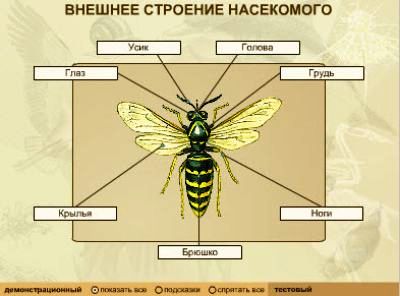 Учитель знакомит учащихся с внутренним строением насекомого, используя презентацию. Учитель даёт краткую характеристику внутренних органов насекомых, ученики заполняют интерактивную таблицу, выбирая правильное соответствие.Индивидуальная работа с электронными книгами.Учитель: Ребята, пред вами лежат электронные книги, в которых содержится информация о жизнедеятельности насекомых, ознакомьтесь с ней в течение 7 минут.Групповая работа. Составление мини-проекта «Значение насекомых».Учащиеся разбиваются на 4 группы, каждая группа получает задание:1-я группа составляет таблицу на ватмане о насекомых вредителях и паразитах.2-я группа составляет таблицу на ватмане о социальных насекомых и их значении.3-я группа составляет таблицу на ватмане о редких насекомых Калининградской области.4-я группа составляет таблицу о самых необычных представителях класса насекомых.Готовые таблицы с помощью магнитов прикрепляются к  доске. Подводится итог проделанной работы.Рефлексия. Фронтальная работа. Учитель: мир насекомых удивляет и завораживает своим многообразием, мы познакомились лишь с малой долей информации об этих существах. И в заключение нашего урока, я предлагаю поиграть. Вы выбираете цветок, я на него нажимаю, а на его месте появляется вопрос с тремя вариантами ответа, вы должны выбрать один, а я узнаю, насколько хорошо вы усвоили сегодняшний урок.Итог занятия.Учитель выставляет оценки и дает домашнее задание.